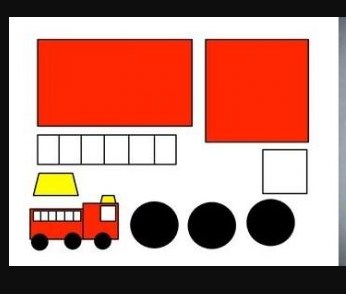 Одно из самых распространенных направлений в пожарной тематике – аппликации. Простая поделка в виде пожарной машины изготавливается из цветной бумаги. На фотографии ниже приведена схема раскроя. Контур деталей чертится на бумаге и вырезается. На плотный лист бумаги, на котором создан нужный цветовой фон, вначале приклеиваются наиболее крупные детали, а затем на них крепятся мелкие.При изготовлении поделки обращайте внимание на геометрические фигуры, которые используются в аппликации, а так же их размер!!!